Martfű Város Polgármesterétől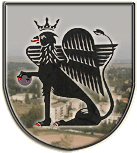 5435 Martfű, Szent István tér 1. Tel: 56/450-222; Fax: 56/450-853E-mail: titkarsag@ph.martfu.huElőterjesztésaz egyházak támogatására. Martfű Város Önkormányzata Képviselő-testületének 2014. április 30-i üléséreElőkészítette: Hegedűsné Blaskó Anikó aljegyzőVéleményező: Pénzügyi, Ügyrendi és Városfejlesztési Bizottság		Oktatási, Művelődési, Sport, Civil és Egyházi Kapcsolatok BizottságaDöntéshozatal: egyszerű többség Tárgyalás módja: nyilvános ülésTisztelt Képviselő-testület!Martfű Város Önkormányzatának Képviselő-testülete a költségvetéséről szóló 4/2014.  (II.28.) rendeletében a történelmi egyházak 2014. évi támogatására 1.120.000.- Ft-ot különített el.Ebből a Képviselő-testület a rendelet megalkotásával egyidejűleg a  Martfűi Református Egyházközség kérelmére egyházi padcserére a 2014. február 27-i ülésén 500.000 Ft támogatás odaítéléséről már döntött.Ezen kívül további két kérelem érkezett a Martfűi Református Egyházközség, valamint a tiszaföldvári Római Katolikus Plébánia részéről egyenként 250.000 Ft összegre, a martfűi egyházi intézmények fenntartásához kapcsolódó rezsiköltség finanszírozásának támogatására.Mindezek alapján javasolom, hogy a történelmi egyházak támogatására vonatkozó költségvetési előirányzat terhére a Martfűi Református Egyházközség, valamint a tiszaföldvári Római Katolikus Plébánia egyenként 250.000 Ft összegű támogatásáról döntsön a Képviselő-testület.Tisztelt Képviselő-testület!Kérem szíveskedjenek az előterjesztést megtárgyalni és az alábbi határozati javaslatot elfogadni:……./2014. (IV.30.) ö. határozataz egyházak támogatásárólMartfű Város Önkormányzatának Képviselő-testülete megtárgyalta és elfogadja az egyházak támogatásáról szóló előterjesztést és az alábbi határozatot hozza:Martfű Város Önkormányzatának Képviselő-testülete egyenként 250.000 Ft összegű támogatásban részesíti a Martfűi Református Egyházközséget, valamint  a tiszaföldvári Római Katolikus Plébániát a martfűi egyházi intézmények fenntartásához kapcsolódó rezsiköltségeik finanszírozására. Felhatalmazza a Polgármestert a támogatási szerződések megkötésére.A támogatási szerződések megkötésének határideje a döntést követő 30. nap.Felelős: Dr. Kiss Edit polgármesterErről értesül:1./ J.N.Szolnok Megyei Kormányhivatal, Szolnok,2./ Martfűi Református Egyházközség, Martfű,3./ Római Katolikus Plébánia, Tiszaföldvár,4./ Valamennyi Képviselő, Helyben,5./ Irattár.M a r t f ű, 2014. április 17.                                                                                                             									Dr. Kiss Edit									polgármesterLátta: Szász Éva jegyző